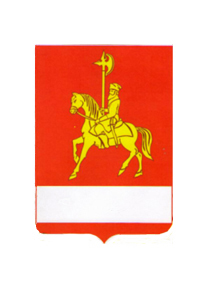 АДМИНИСТРАЦИЯ КАРАТУЗСКОГО РАЙОНАПОСТАНОВЛЕНИЕ28.04.2020                                     с.Каратузское                                        № 370-пО внесении изменений в постановление администрации Каратузского района от 15.04.2020 № 321-п «Об ограничении посещения общественных мест гражданами (самоизоляции) на территории Каратузского района»	В соответствии с Федеральным законом от 21.12.1994 68-ФЗ «О защите населения и территорий от чрезвычайных ситуаций природного и техногенного характера», Федеральным законом от 30.03.1999 52-ФЗ «О санитарно-эпидемиологическом благополучии населения», указом Губернатора Красноярского края от 31.03.2020 73-уг «Об ограничении посещения общественных мест гражданами (самоизоляции) на территории Красноярского края», постановлением Правительства Красноярского края от 16.04.2020 № 247-п «О внесении изменений в постановление Правительства Красноярского края от 01.04.2020 188-п «Об утверждении Порядка установления и соблюдения предписаний и ограничений гражданами режима самоизоляции в период распространения коронавирусной инфекции (2019-пСоV) на территории Красноярского края», руководствуясь ст.22, 25 Устава муниципального образования «Каратузский район», ПОСТАНОВЛЯЮ:	1.Внести в постановление администрации Каратузского района от 15.04.2020 № 321-п «Об ограничении посещения общественных мест гражданами (самоизоляции) на территории Каратузского района» следующие изменения:	дополнить пунктом 1.1. следующего содержания:	«1.1.  Объяснительная составляется гражданином и содержит:фамилию, имя, отчество (при наличии) гражданина;дату составления;адрес места жительства (пребывания, фактического проживания);информацию о причинах прерывания режима самоизоляции и временивозвращения к месту жительства (пребывания, фактического проживания);маршрут следования.». С 21 апреля 2020 года граждане, вынужденные прервать режим самоизоляции в случаях, предусмотренных подпунктами  «и» - «п»  подпункта 3 пункта 1 постановления администрации района от 15.04.2020 № 321-п «Об ограничении посещения общественных мест гражданами (самоизоляции) на территории Каратузского района», должны иметь при себе объяснительную.В случае осуществления проверки гражданин обязан представить сотруднику полиции объяснительную вместе с документом, удостоверяющим личность гражданина.	дополнить пунктом 1.2. следующего содержания:	«1.2. «Работники (исполнители по гражданско-правовым договорам),осуществляющие трудовые функции (функции по гражданско-правовым договорам) у работодателей на территории Каратузского района, деятельность которых не приостановлена в соответствии с федеральными и краевыми правовыми актами, направленными на предупреждение распространения коронавирусной инфекции (далее - работники, работодатели), осуществляют следование от места жительства (места пребывания) к месту (от места) осуществления деятельности (в том числе работы) на основании справки работодателя по форме согласно приложению к настоящему постановлению.».Следование от места жительства (пребывания, фактического проживания) к месту (от места) осуществления деятельности (в том числе работы) работников на территории Каратузского района, осуществляется только на основании справки работодателя.В случае осуществления проверки гражданин обязан представить сотруднику полиции справку работодателя, а также документ, удостоверяющий личность.Дополнить пунктом 1.3. следующего содержания:«1.3. В случае осуществления проверки государственные гражданскиеслужащие (работники) федеральных органов государственной власти, включая правоохранительные органы, надзорные органы в сфере соблюдениясанитарно-эпидемиологического благополучия населения, органов государственной власти Красноярского края, государственных органов Красноярского края, муниципальные служащие (работники) органов местного самоуправления Каратузского района, а также судьи, работники аппаратов судов, прокуроры и прокурорские работники, адвокаты, нотариусы, помощники нотариусов, журналисты в период действия режима самоизоляции предъявляют сотруднику полиции служебное удостоверение (редакционное удостоверение) либо справку работодателя и документ, удостоверяющий личность.».	Использование данных документов допускается только при выполнении служебных обязанностей и не предоставляет права нарушать режим самоизоляции вне рабочего времени.».	дополнить пунктом 1.4. следующего содержания:	«1.4. Волонтеры, которые в период действия режима самоизоляции участвуют в федеральной акции «#МыВместе», в случае осуществления проверки обязаны представить сотрудникам правоохранительных органов бейдж (с надписью «Волонтер» и номером контактного телефона, по которому можно подтвердить его личность), а также документ, удостоверяющий личность.».	 дополнить пунктом 1.5. следующего содержания:	«1.5. За нарушение режима самоизоляции и других требований, введенных в связи с распространением коронавирусной инфекции (2019-nCoV), к находящимся на территории Каратузского района гражданам применяется ответственность, предусмотренная федеральным и краевым законодательством.».		дополнить приложением согласно приложению к настоящему постановлению.	2. Опубликовать настоящее постановление на «Официальном сайте администрации Каратузского района (www.karatuzraion.ru).3. Контроль за исполнением настоящего постановления оставляю за собой.4.Настоящее постановление вступает в силу в день, следующий за днем его официального опубликования в периодическом печатном издании «Вести муниципального образования «Каратузский район»». Глава района                                                                                           К.А.Тюнин                                                                            Приложение к постановлению                                                                              28.04.2020 № 370-п<бланк организации/индивидуальногопредпринимателя (при наличии)>	СПРАВКАработодателяДата выдачи: «_____»___________2020 г.                                  №____________Настоящая справка выдана ______________________________________                                                                                            (ФИО, дата рождения)__________________________________________________________________,паспорт___________________________________________________________,                                           (серия, номер, дата выдачи паспорта)адрес регистрации по месту жительства (пребывания): _____________________________________________________________________________________,адрес фактического проживания: _____________________________________,о том, что он (она) работает в _________________________________________                                                                       (наименовании организации,_________________________________________________________________                                               индивидуального предпринимателя, ИНН, ОГРН)и осуществляет деятельность _________________________________________                                   (деятельность, которая не приостановлена в соответствии __________________________________________________________________с федеральными и краевыми правовыми актами, направленными на предупреждение инфекции (2019-nCoV)Место осуществления деятельности: ____________________________                                                                  (адрес места фактического нахождения __________________________________________________________________рабочего места или территории осуществления разъездной деятельности)Достоверность настоящих сведений может быть проверена по номеру телефона: ______________________________________________________________________________              ____________         ___________________(наименование должности                 (подпись)                (инициалы, фамилия,)руководителя)                                М.П.